Неделя здоровья.Цель: формирование навыков здорового образа жизни.Задачи:Закрепить у детей понятие о здоровье, как о главной ценности человеческой жизни;Формировать у детей представление о здоровом образе жизни: правильном питании, соблюдении правил личной гигиены, о значении физических упражнений. Воспитывать потребность быть здоровыми.1. Просмотр познавательных видео о здоровом образе жизни.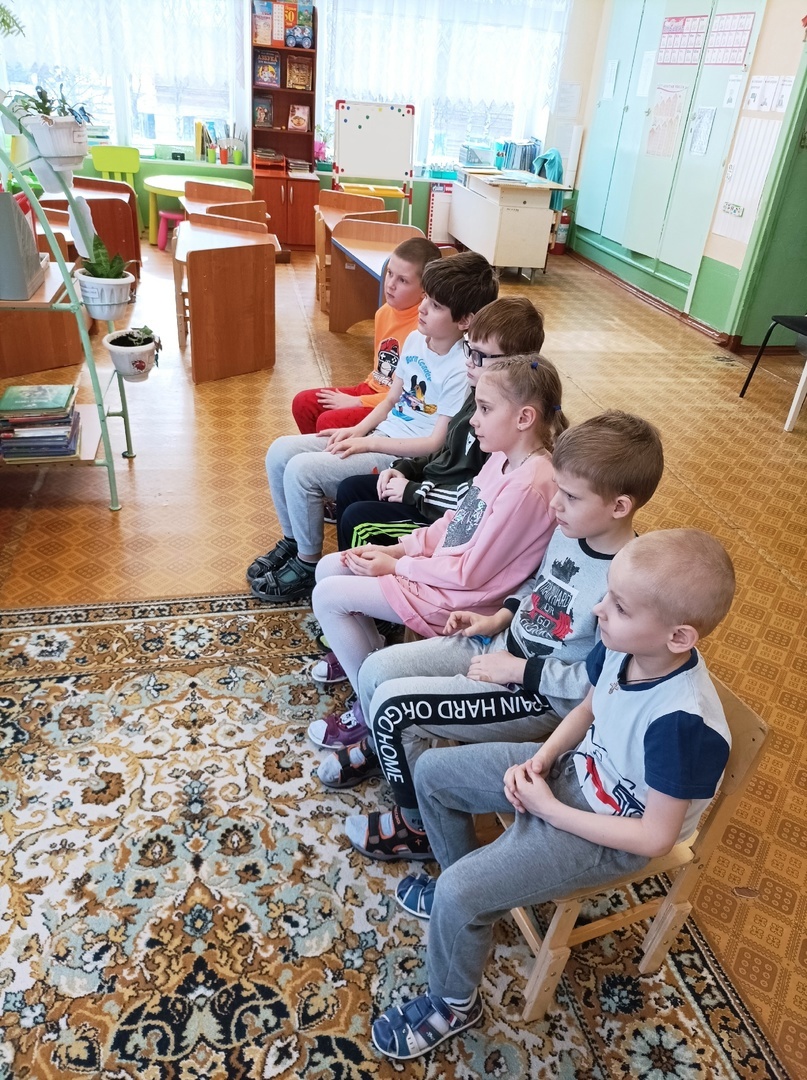 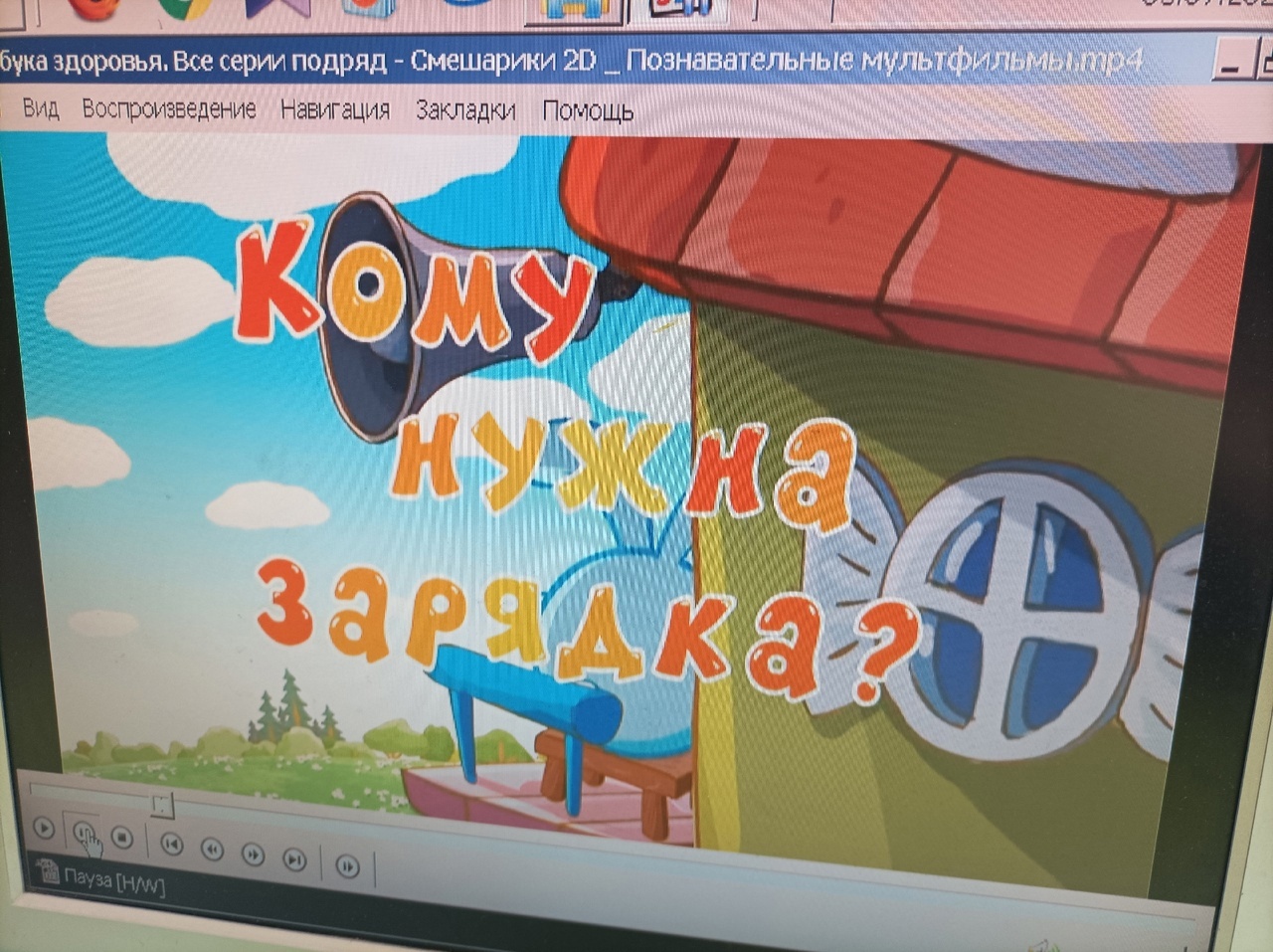 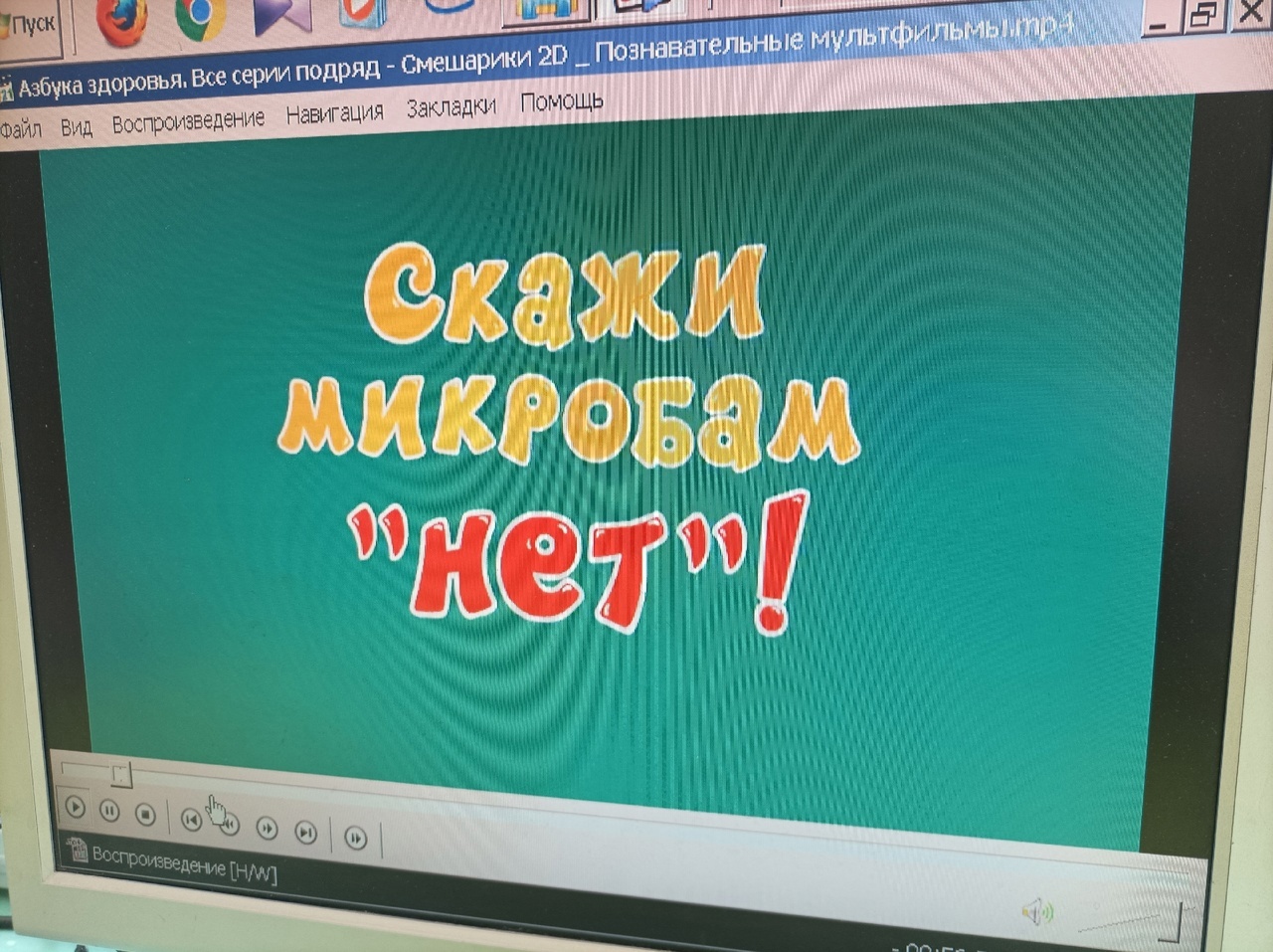 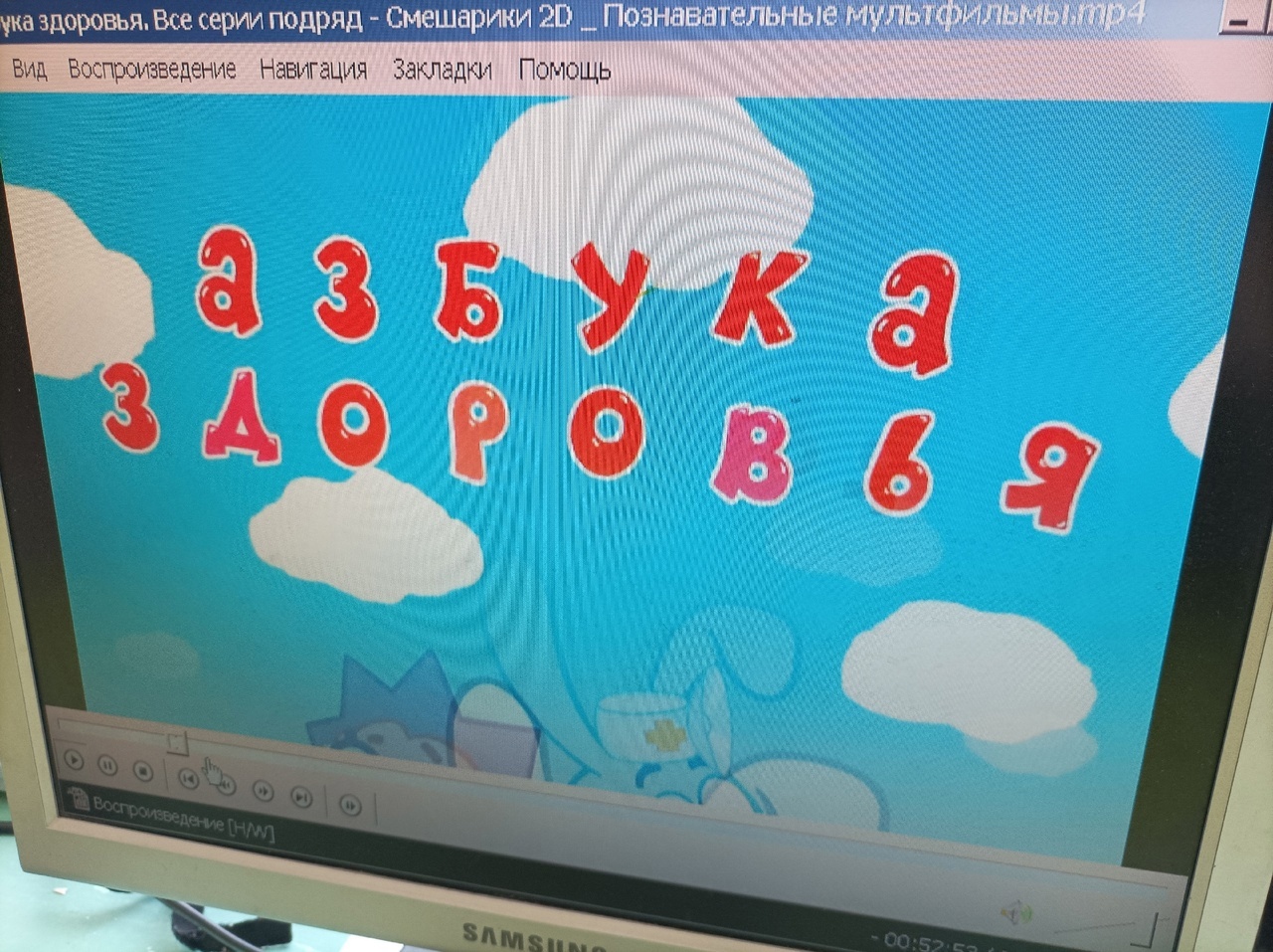 2. Беседа «Спорт», «Правила гигиены для детей»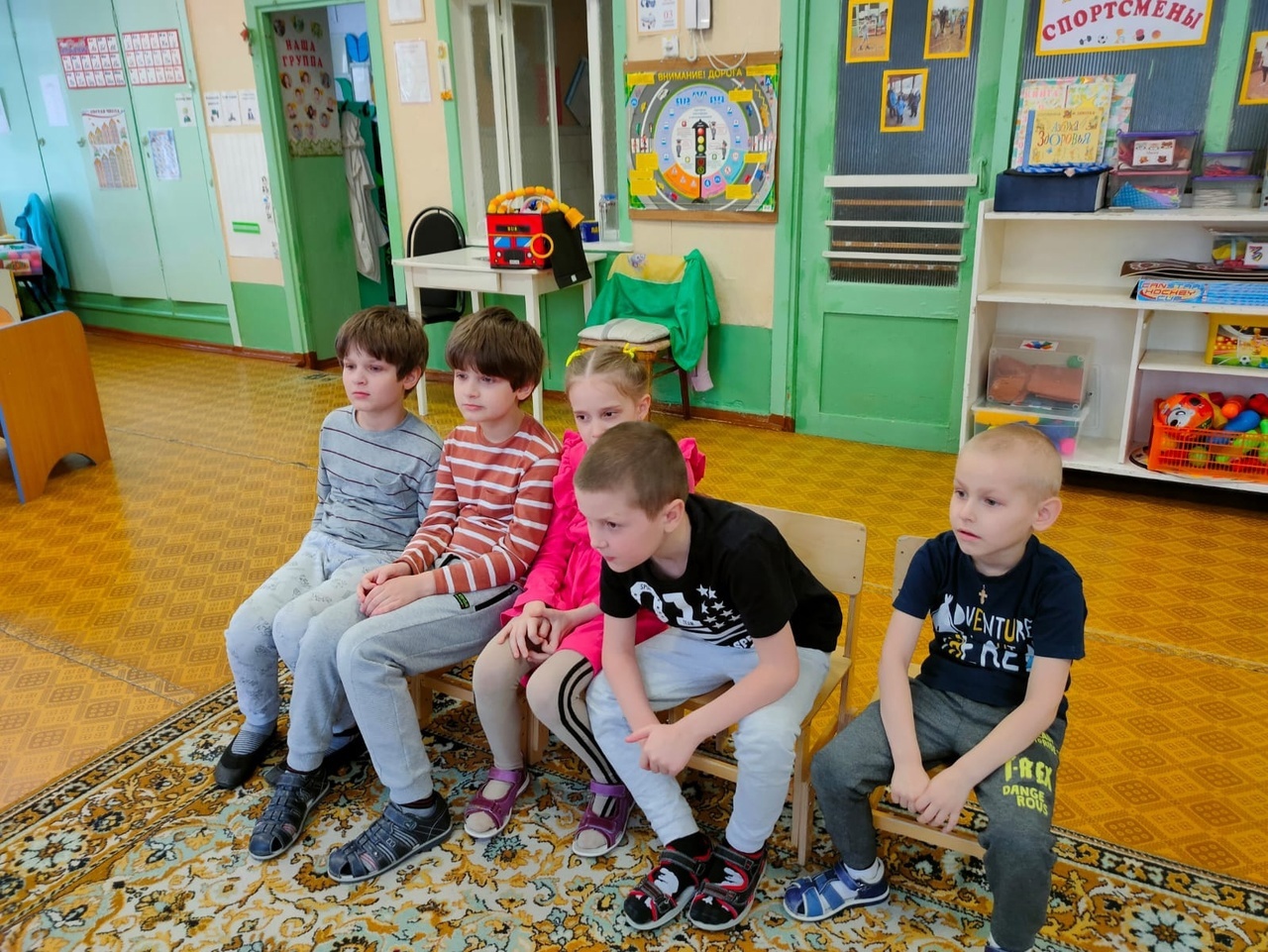 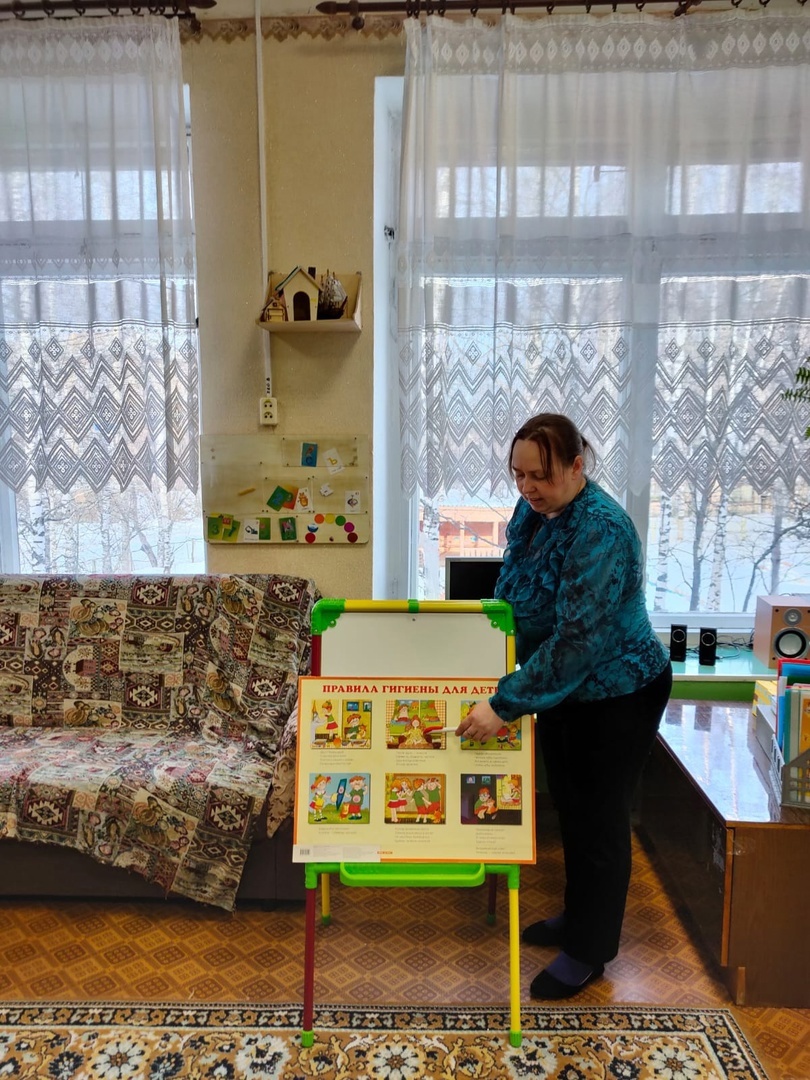 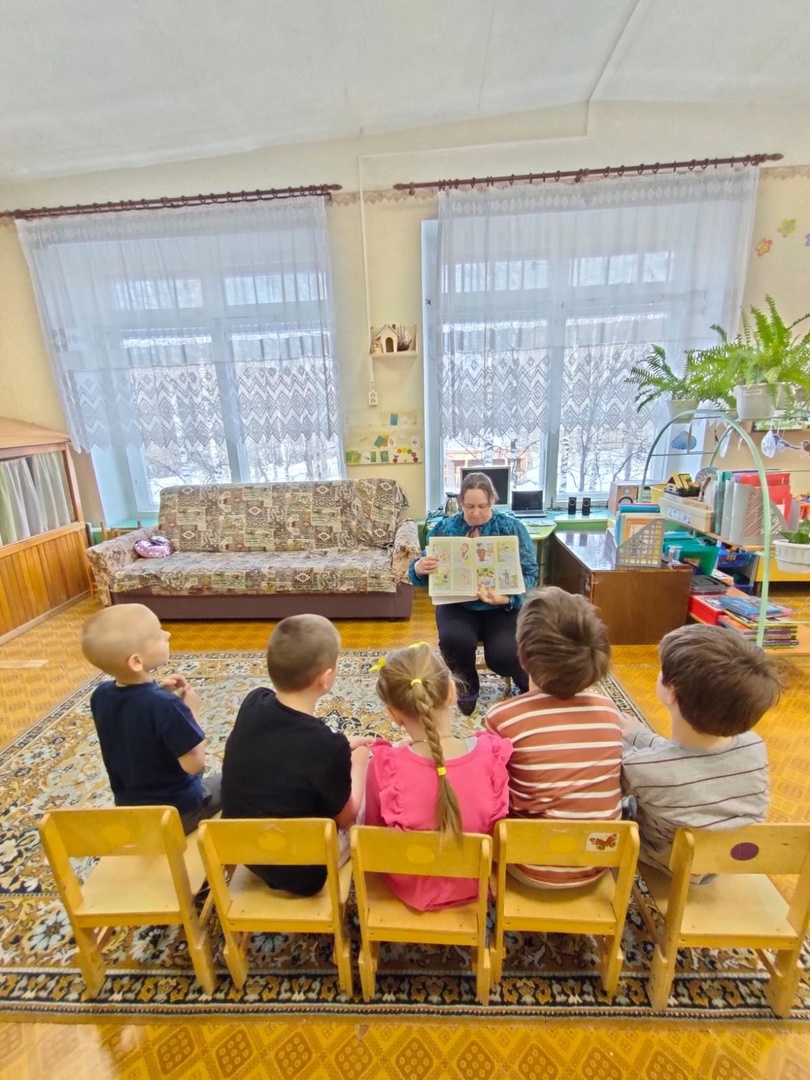 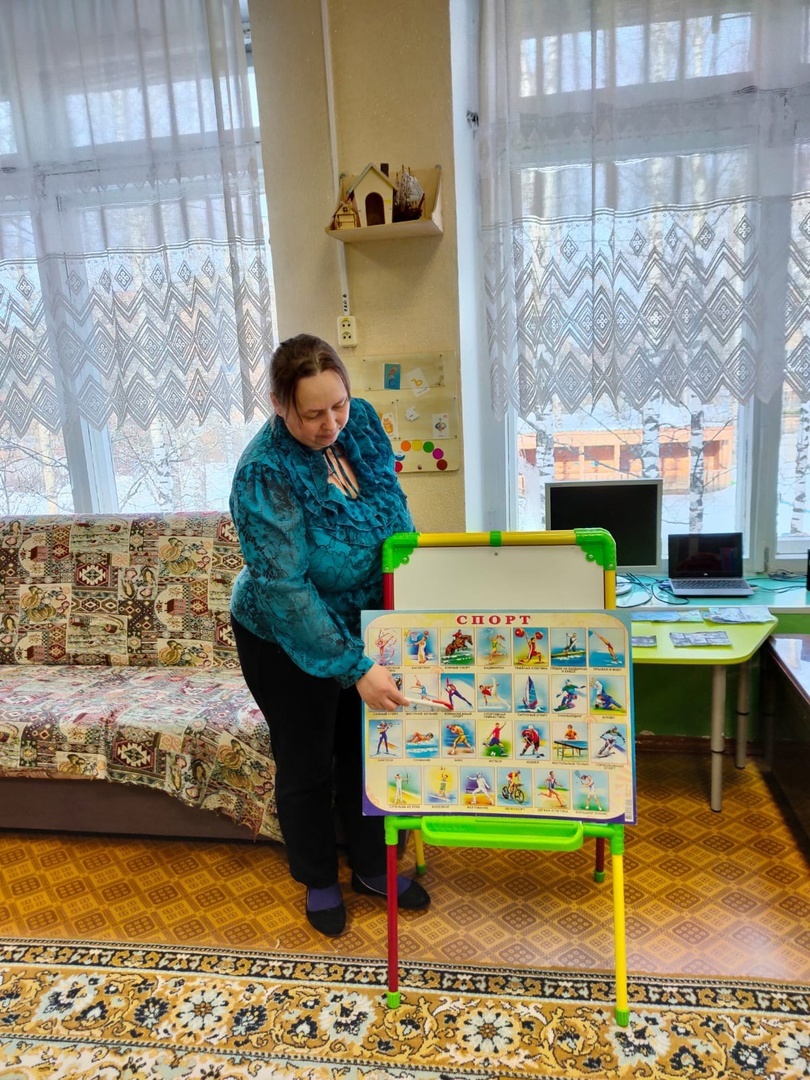 3. Рассматривание книг о человеке, альбомов о спорте.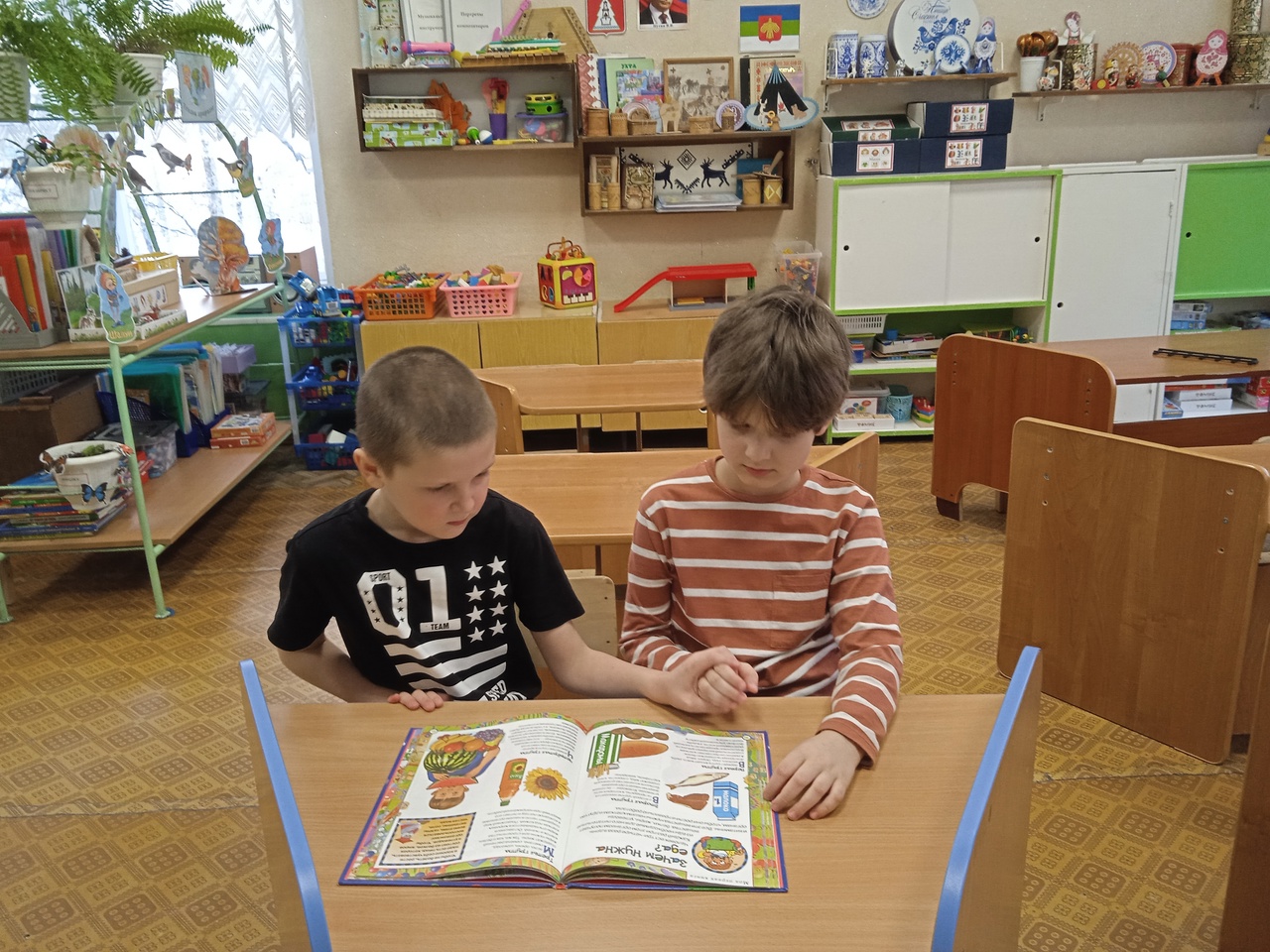 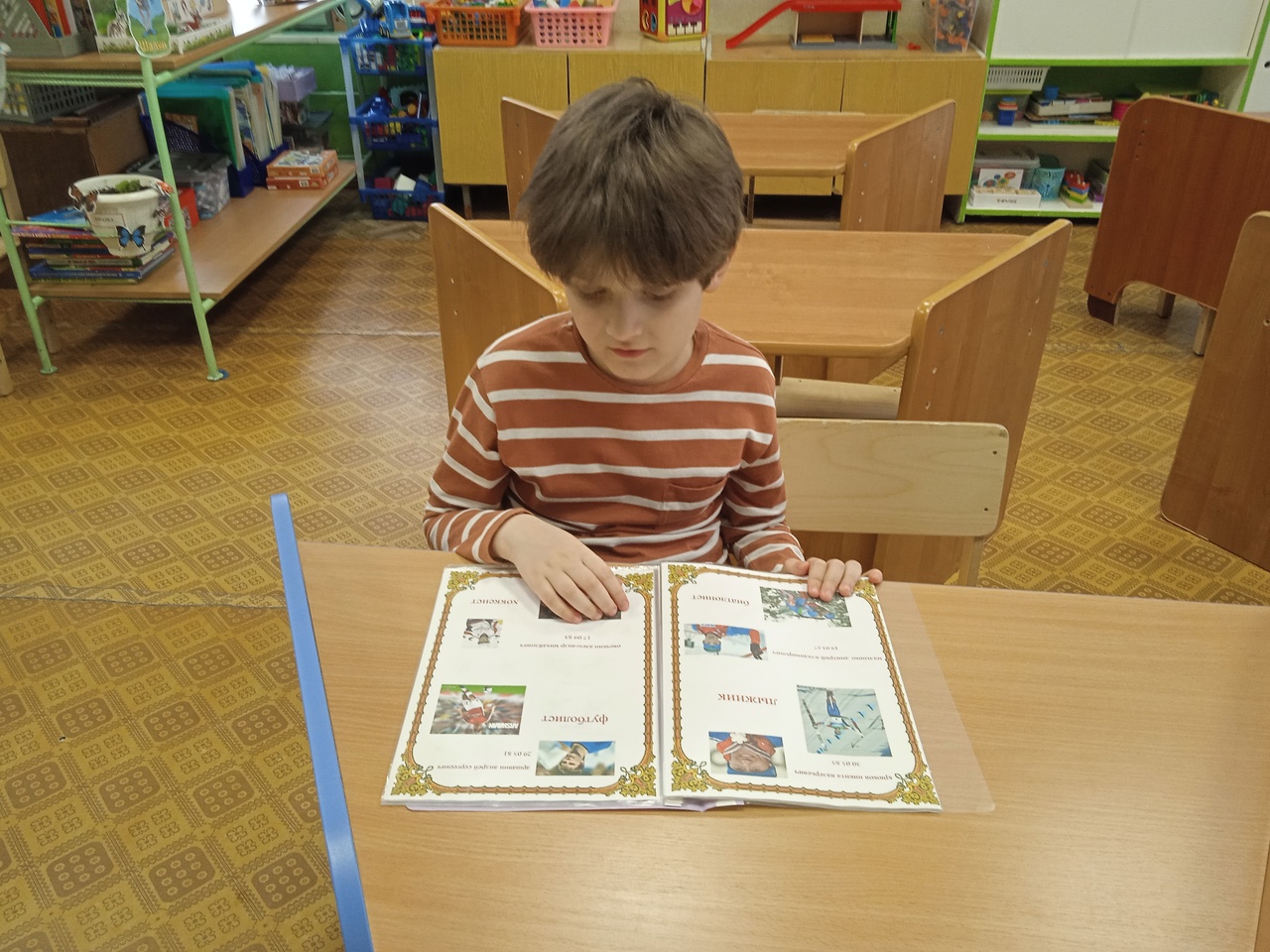 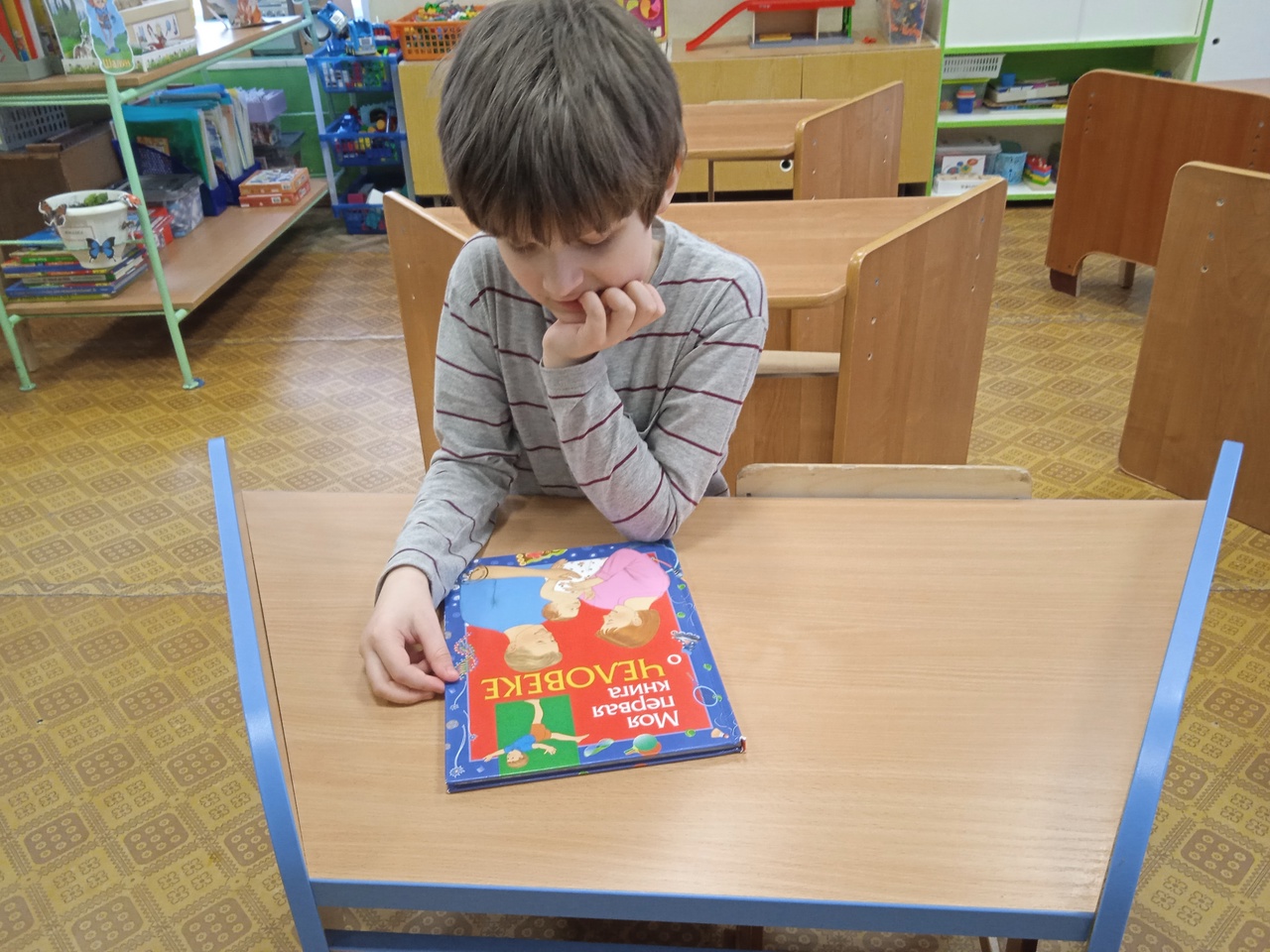 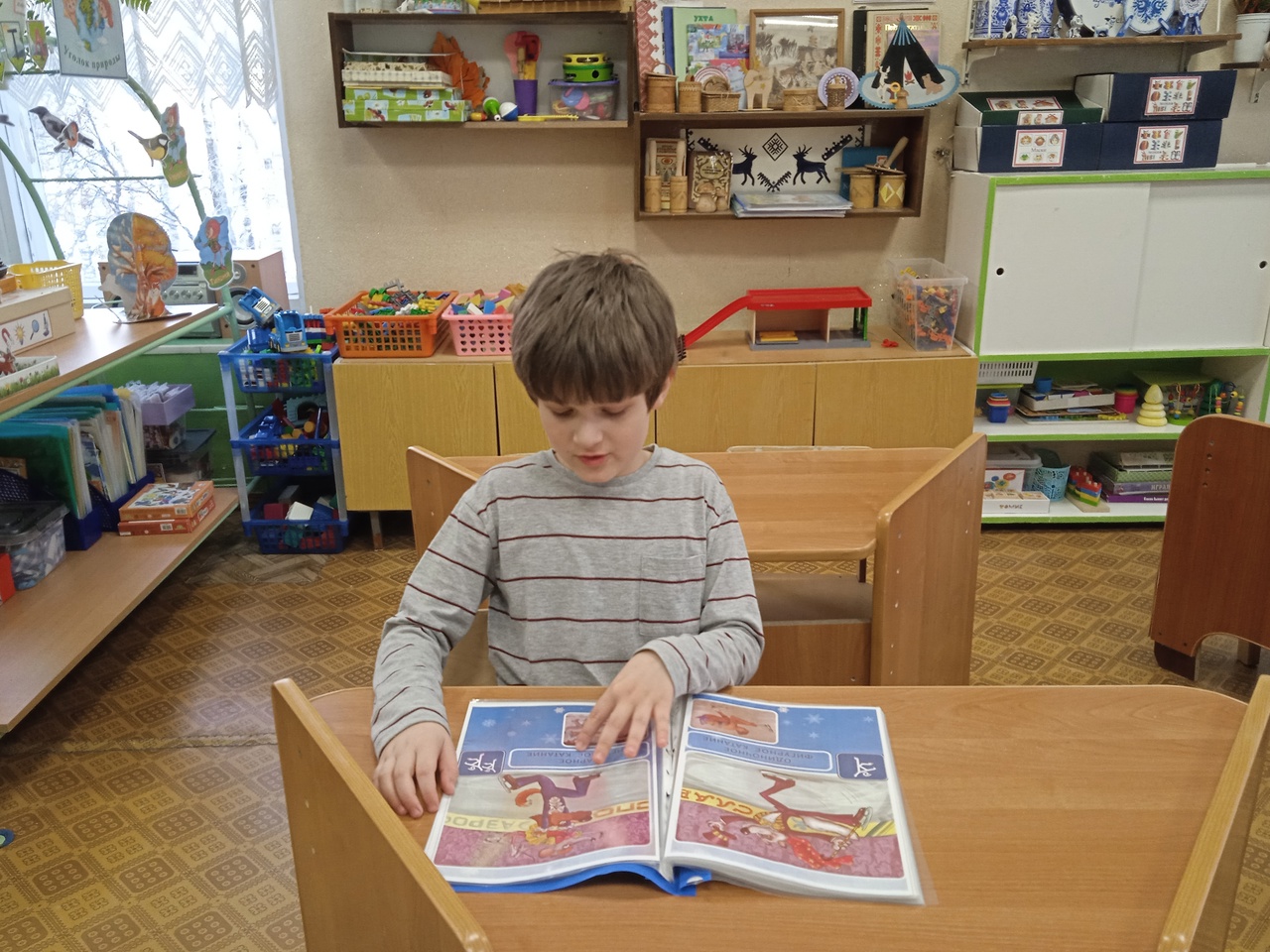 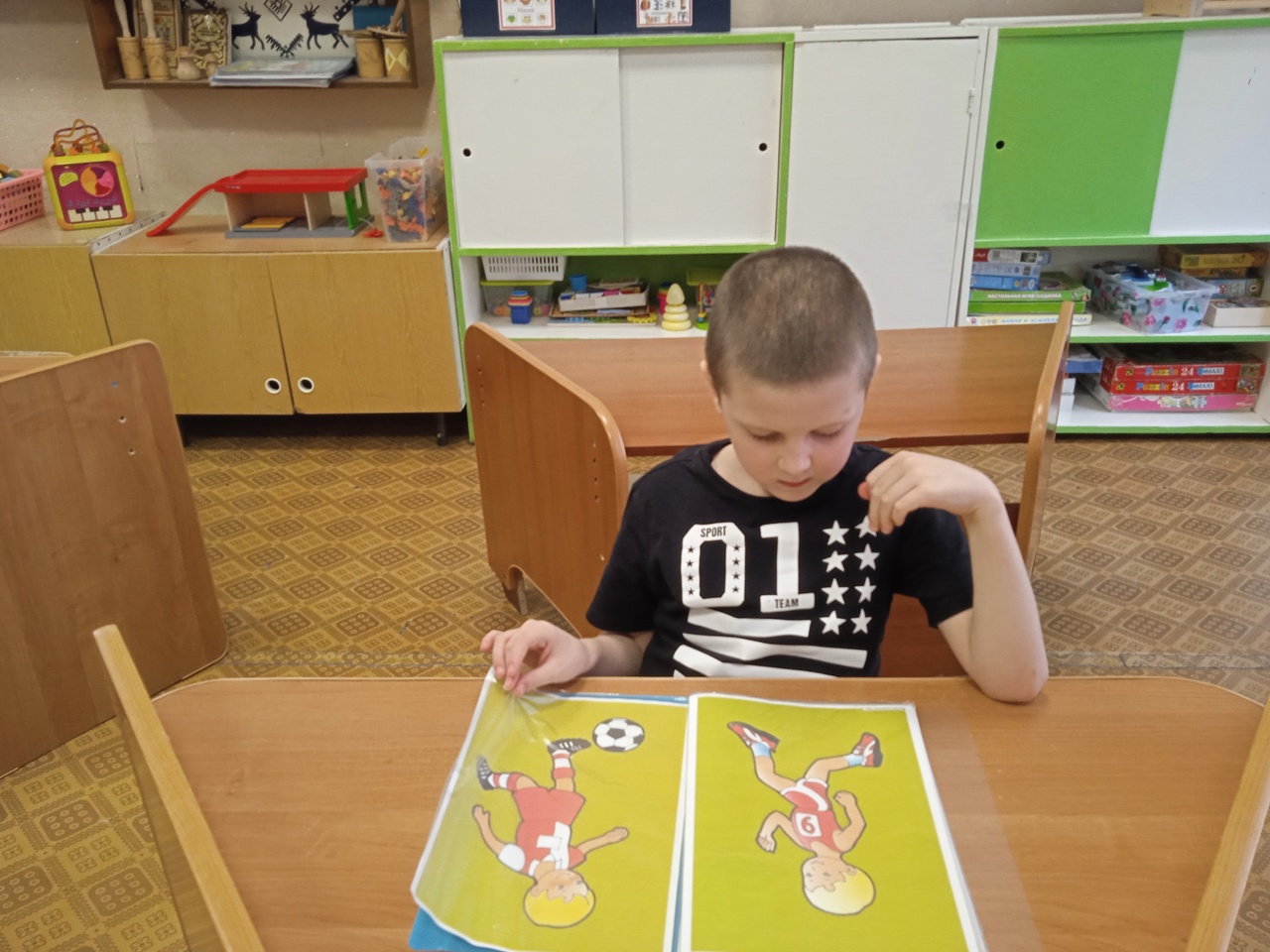 4. Настольно-печатные игры о спорте.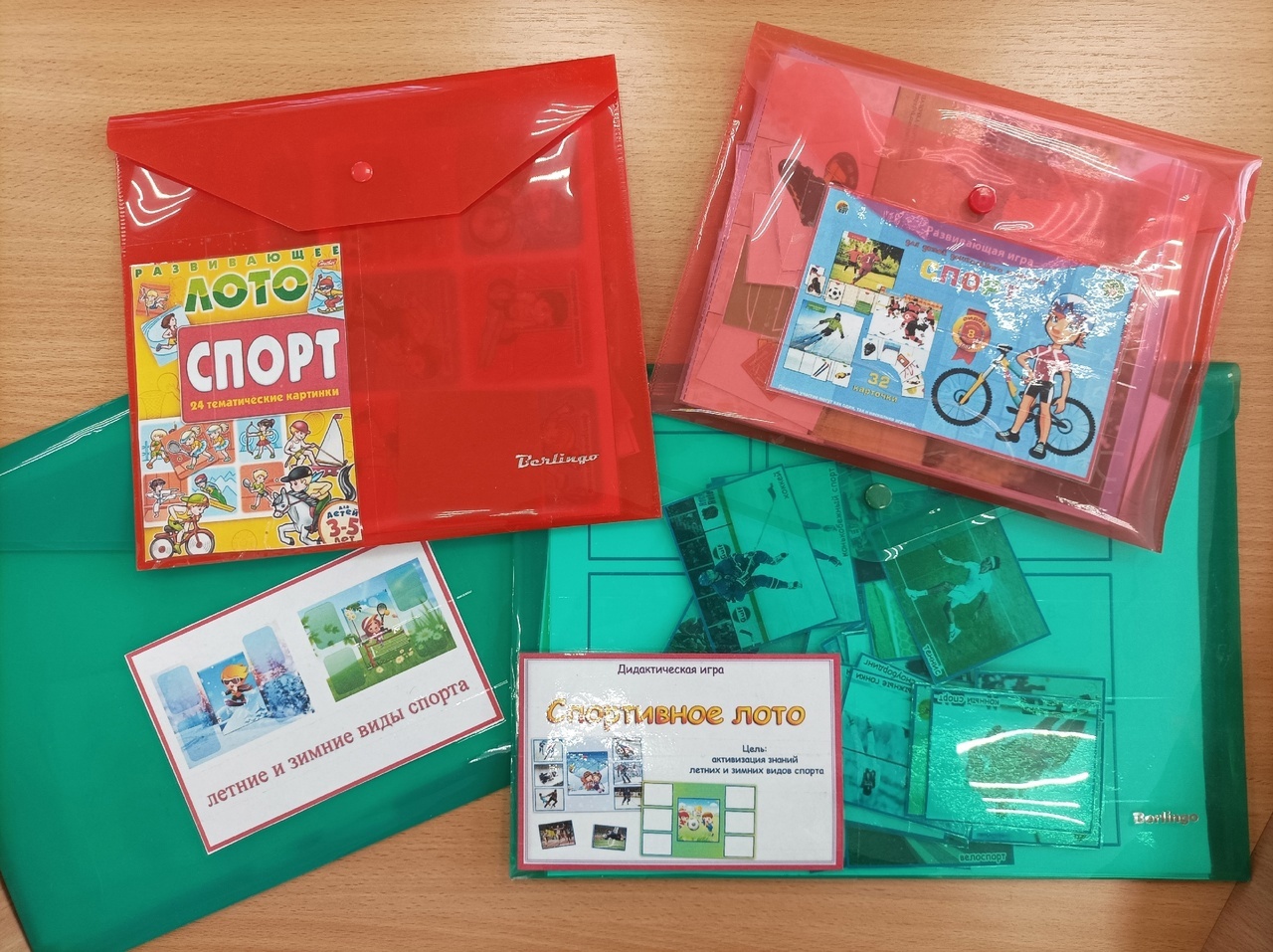 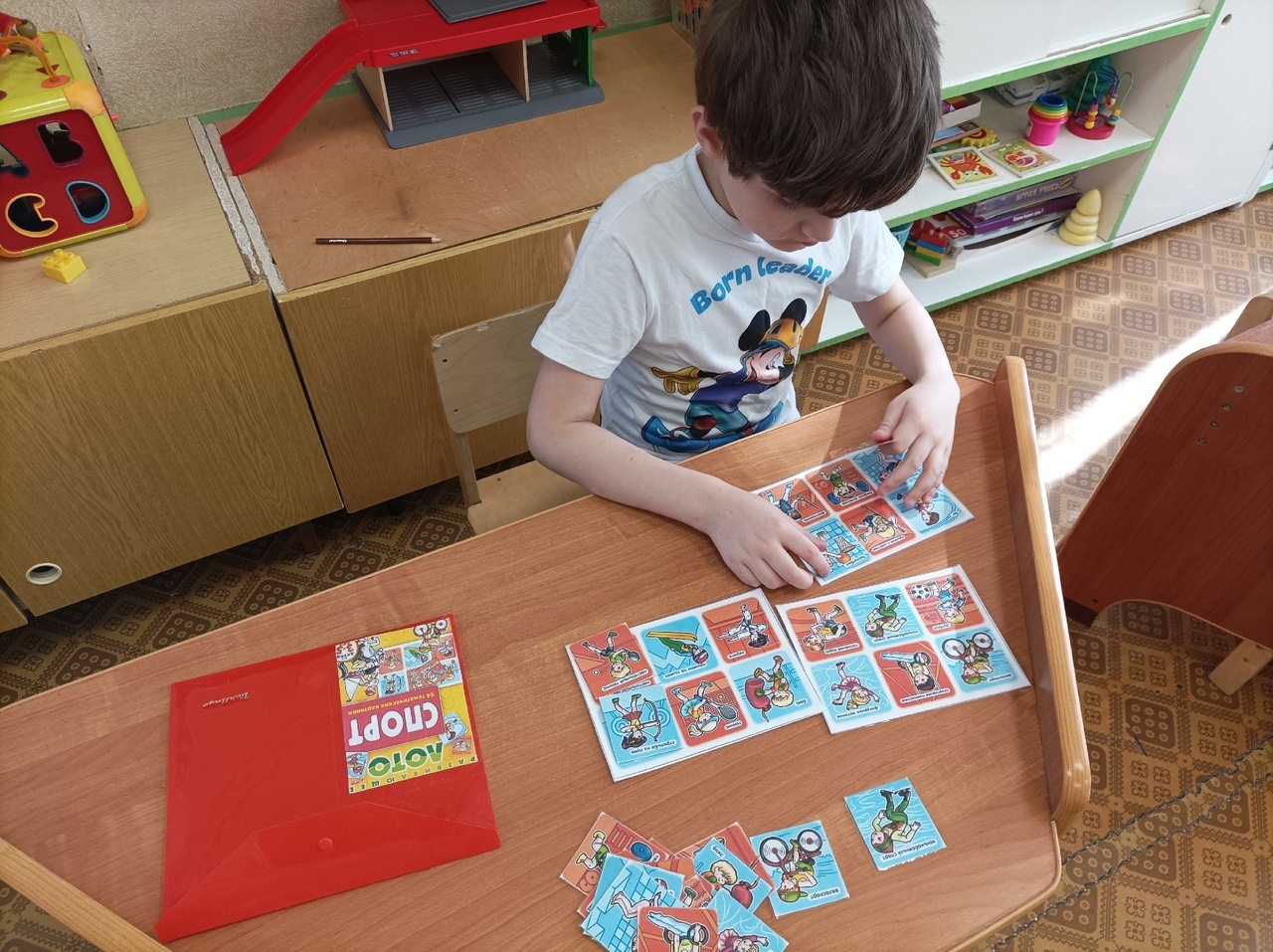 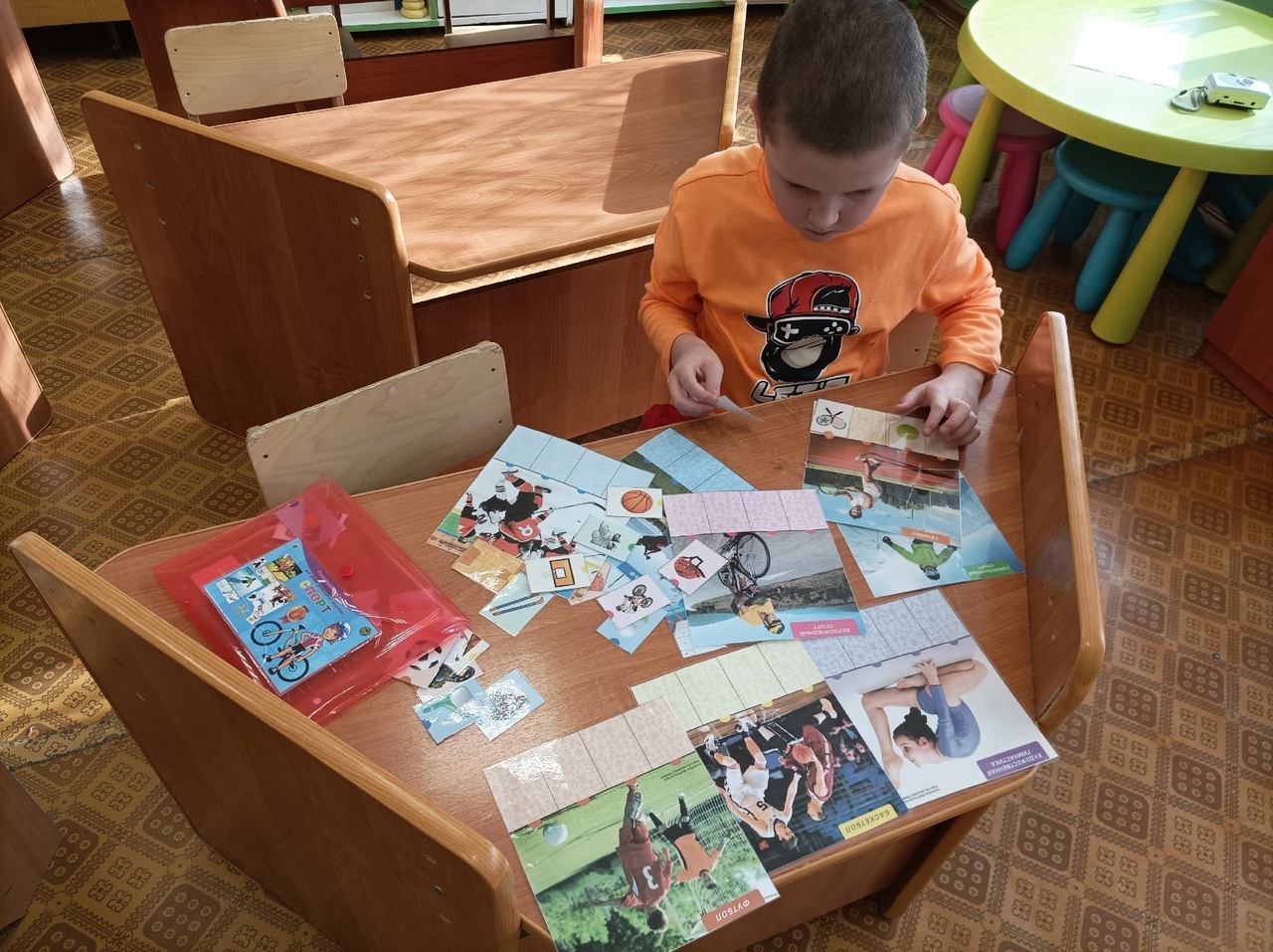 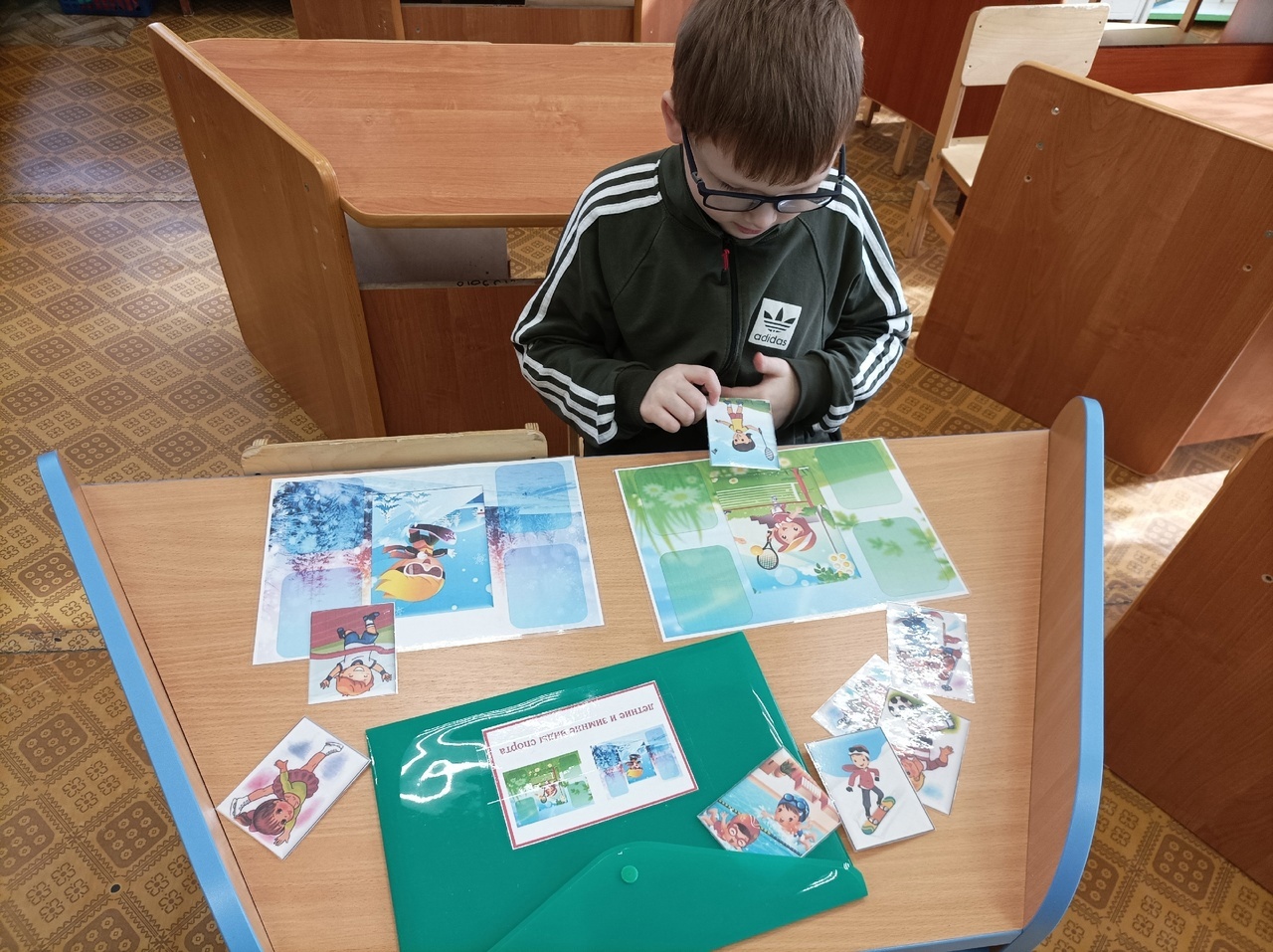 5. Аппликация «Витамины для друзей».   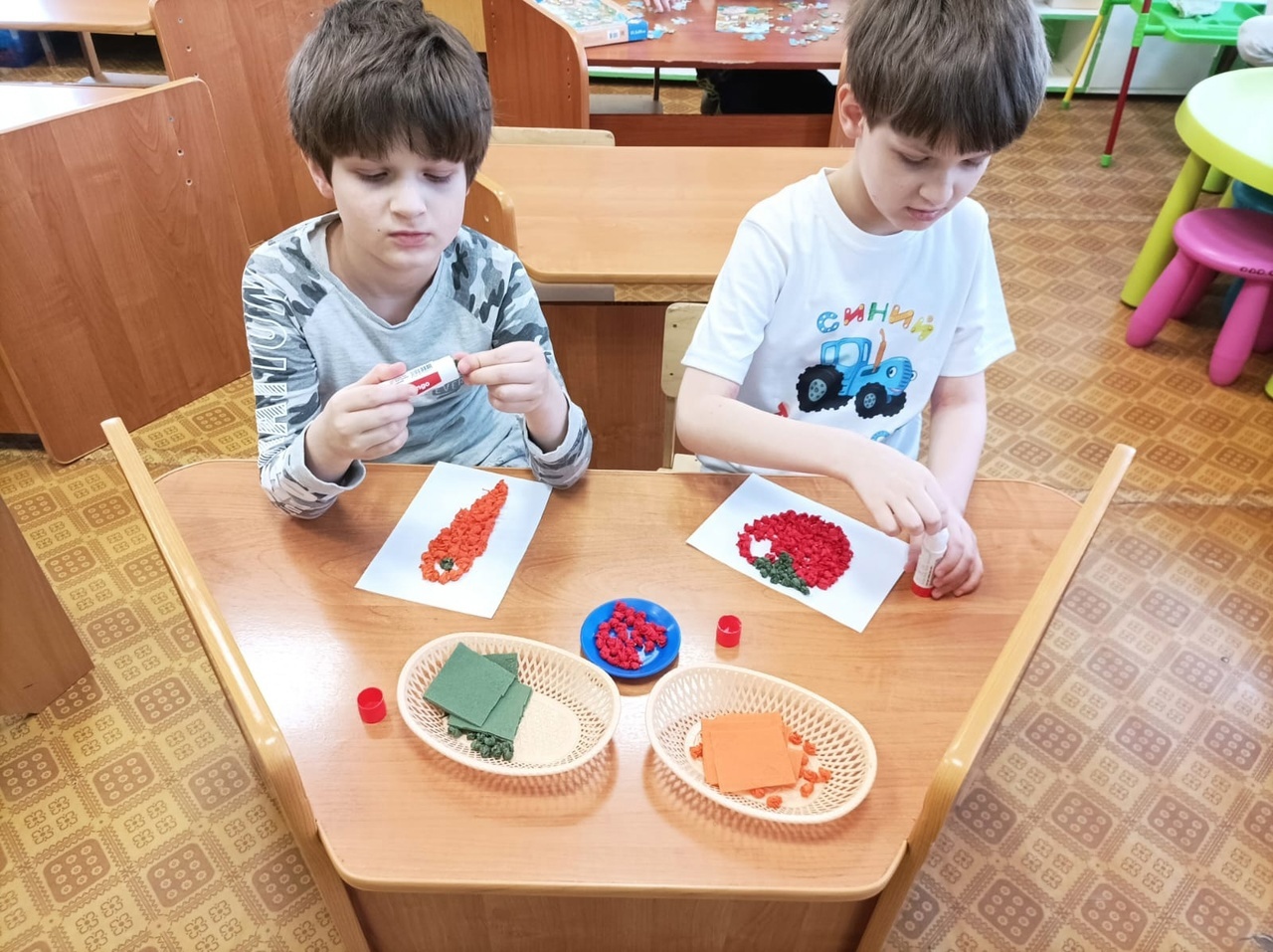 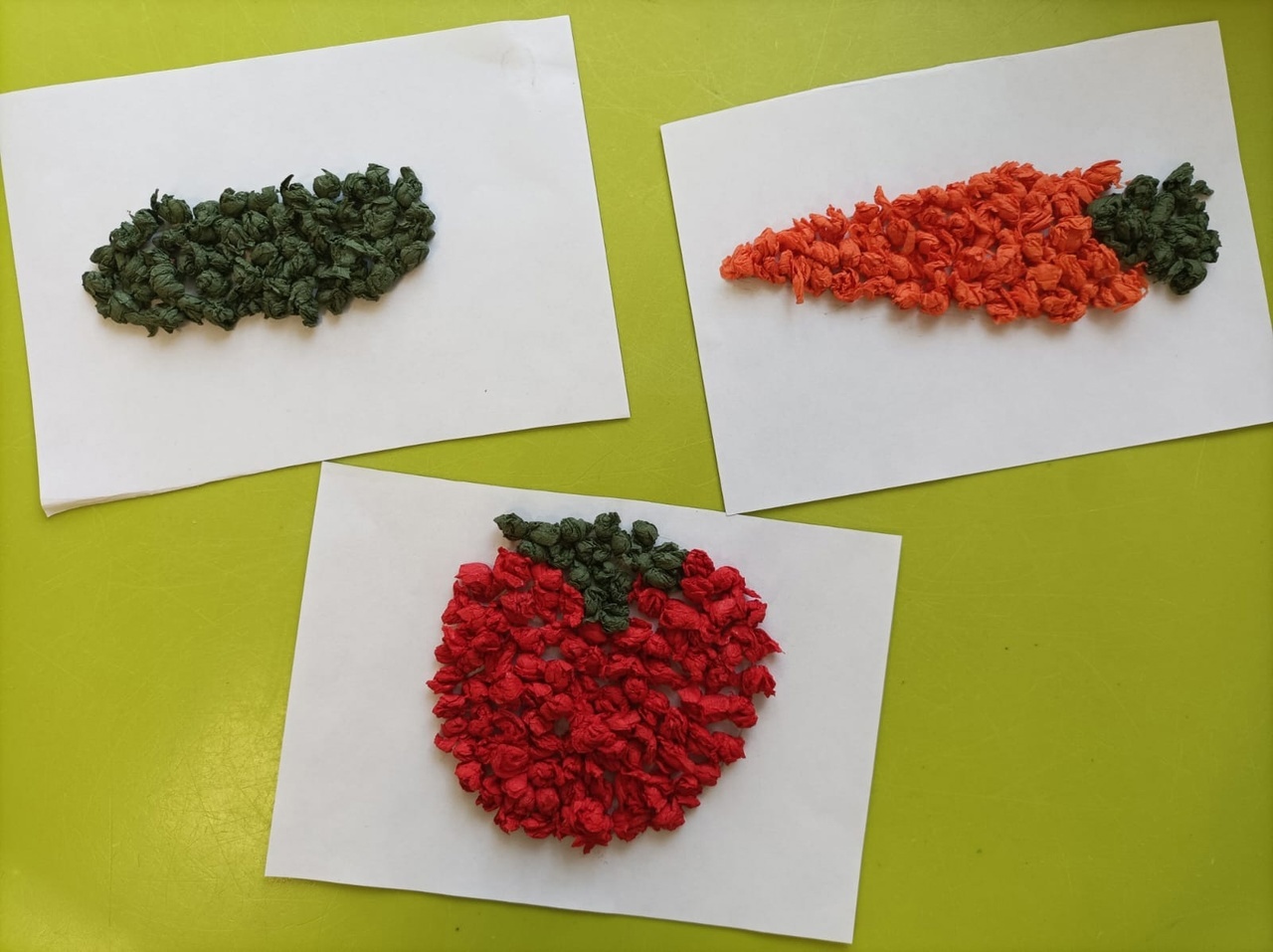 6. Лепка «Здоровье на тарелочке»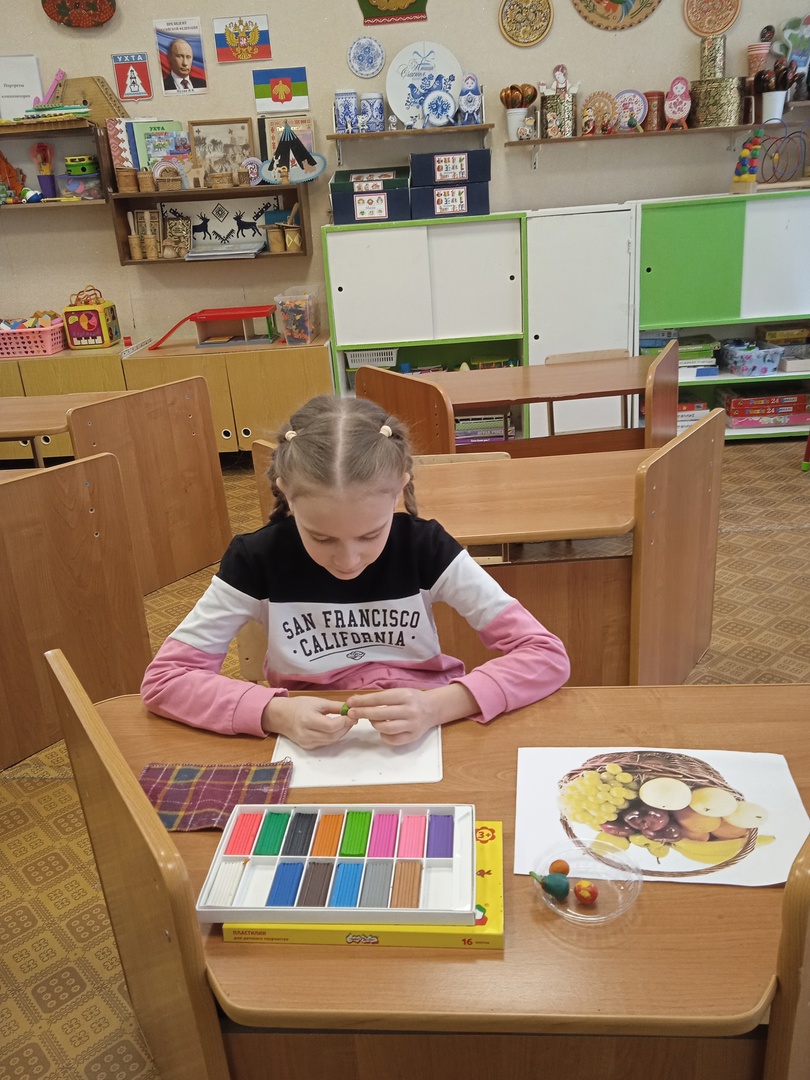 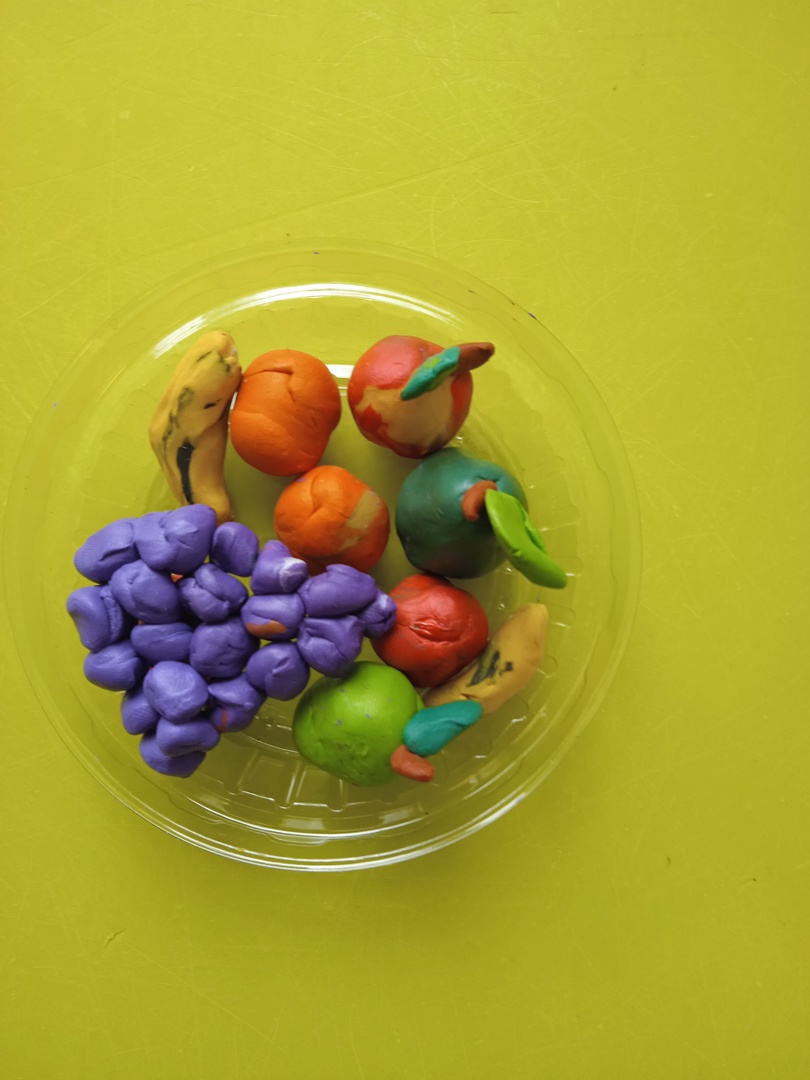 7 Рисование «Я здоровье сберегу, сам себе я помогу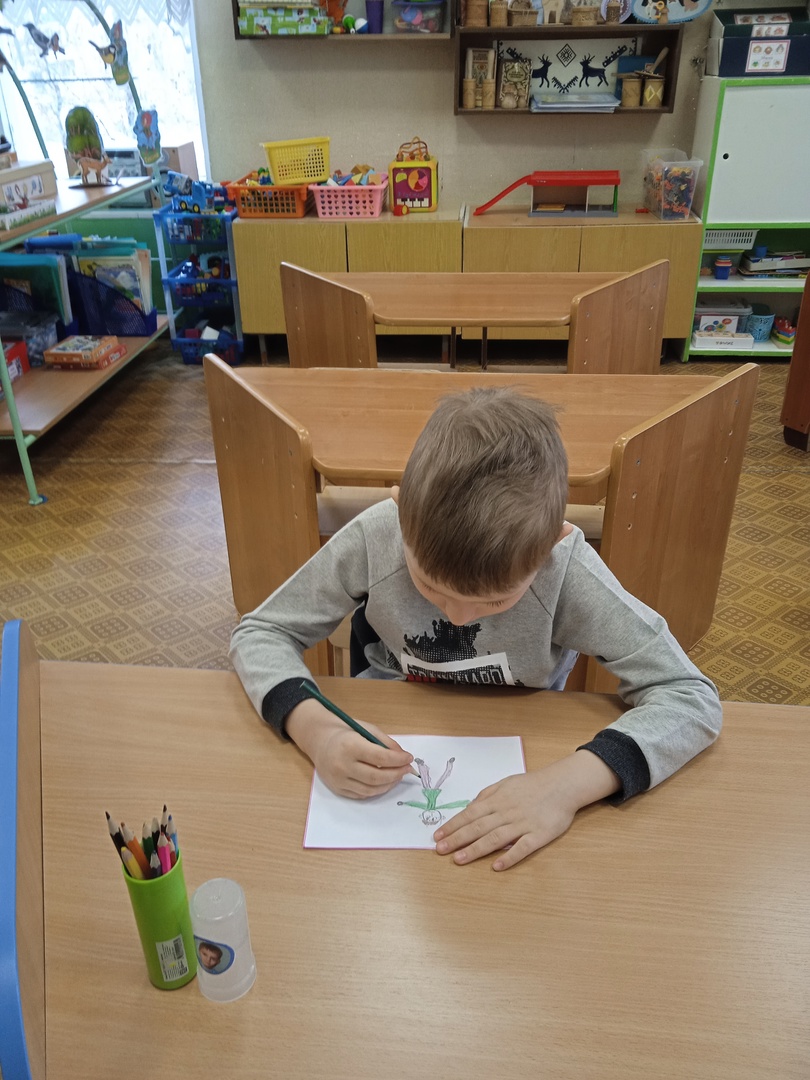 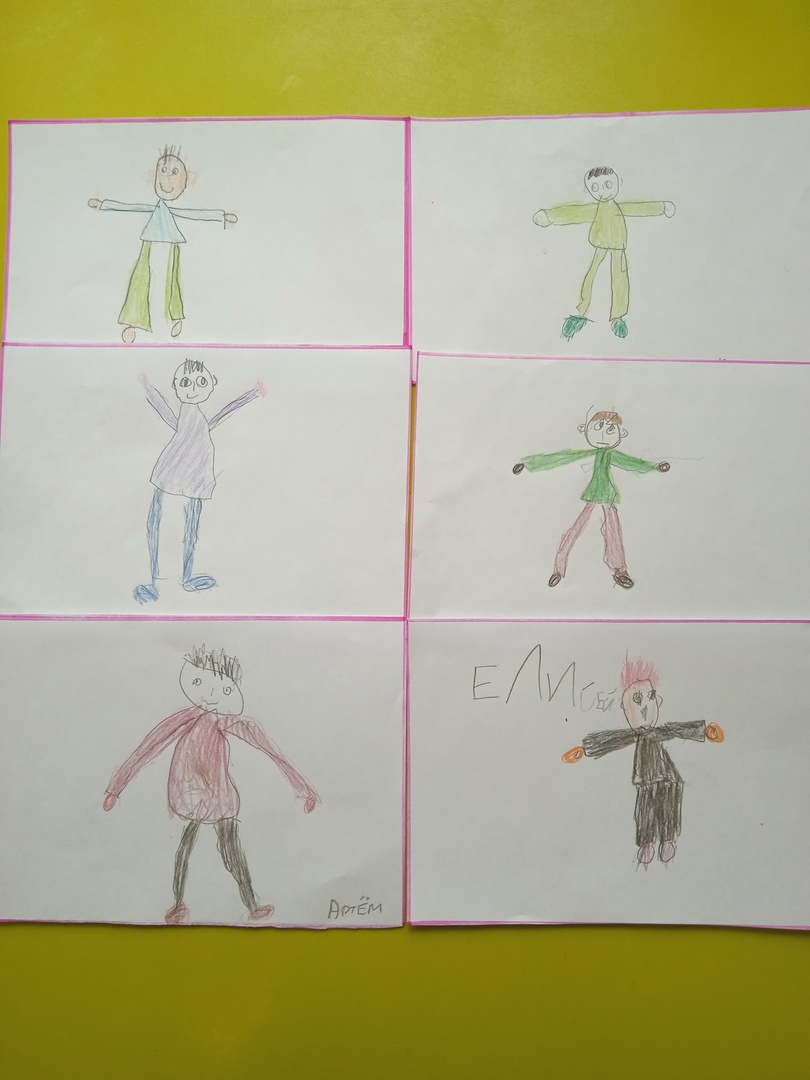 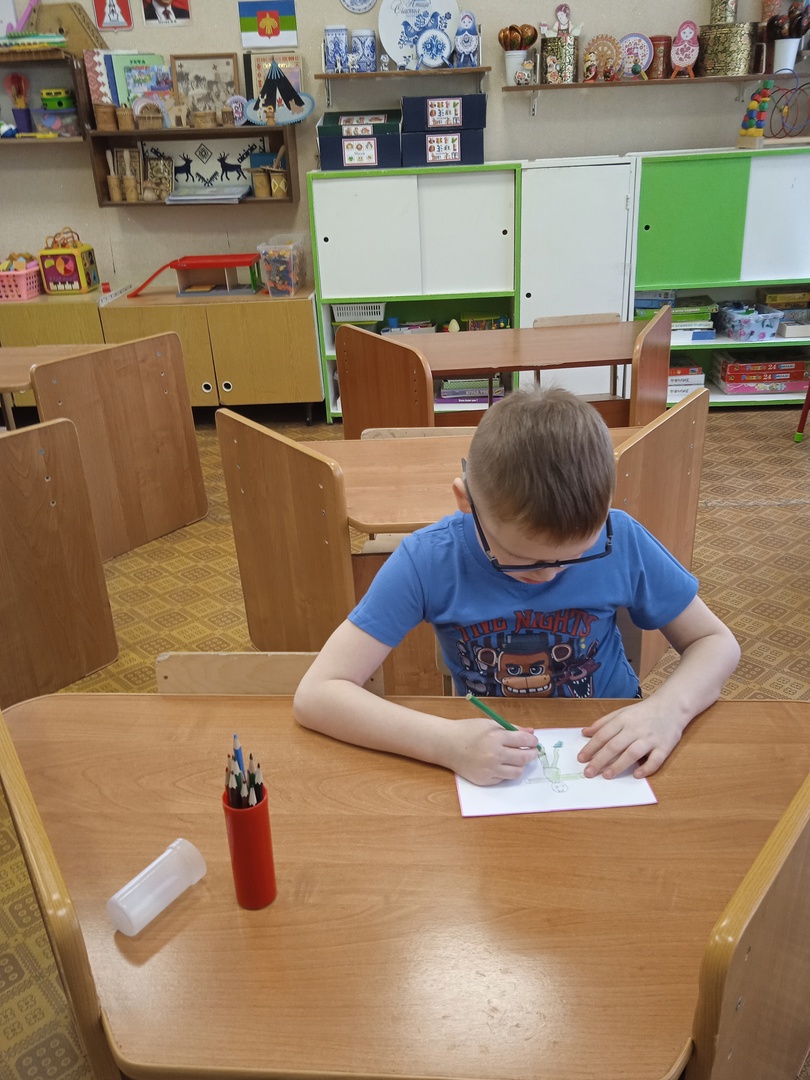 8. Подвижные игры.    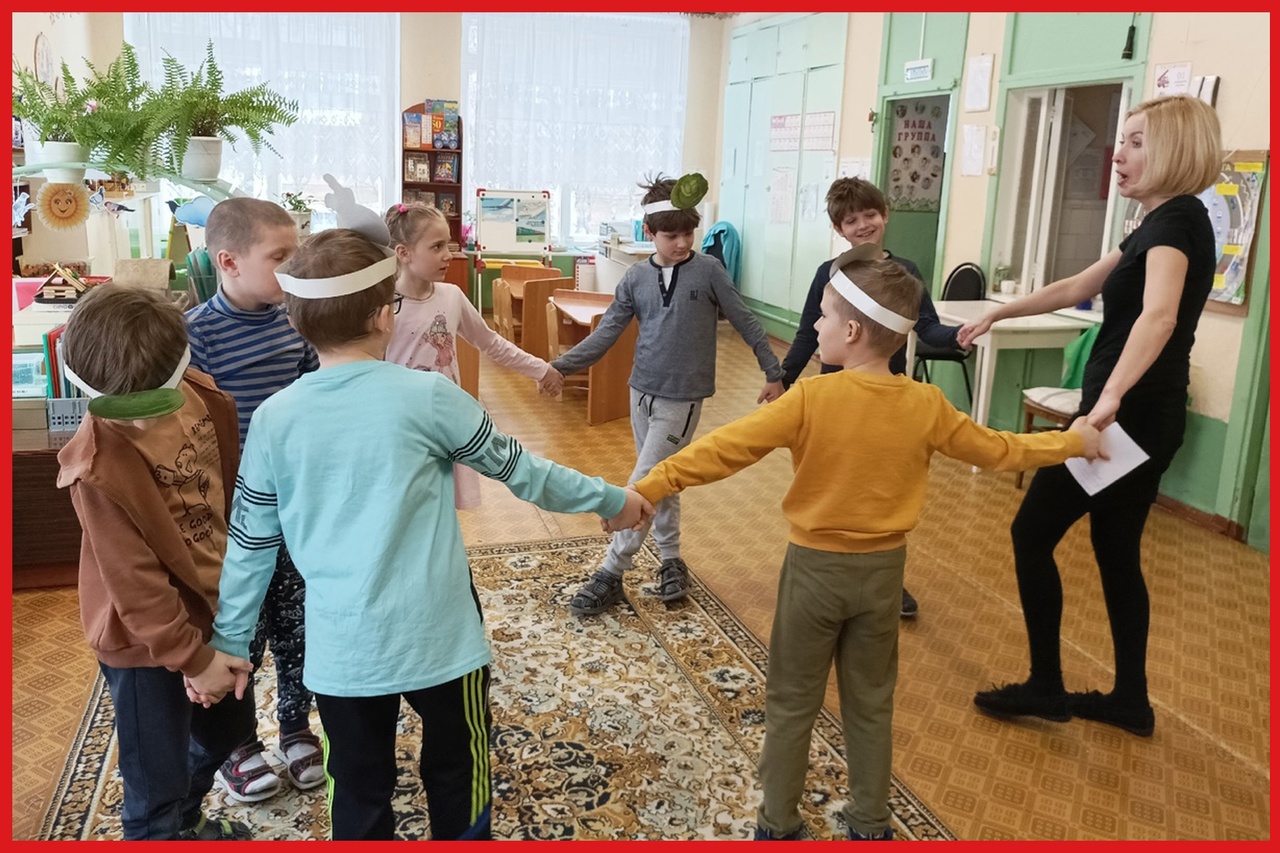 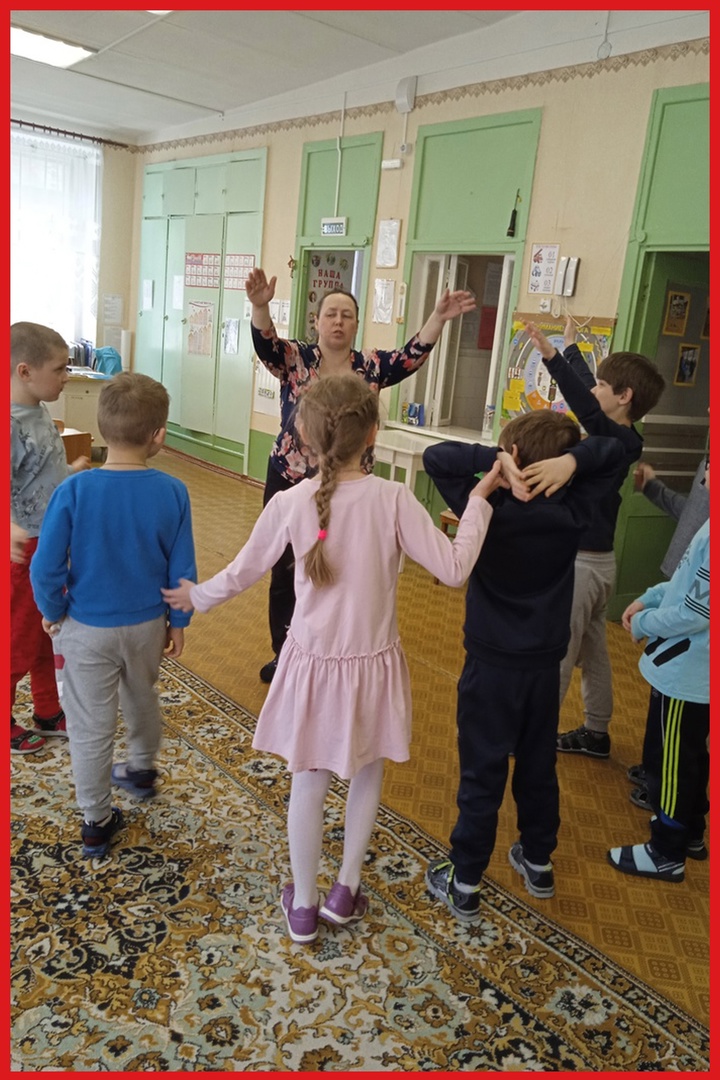 9. Консультации для родителей о здоровом образе жизни.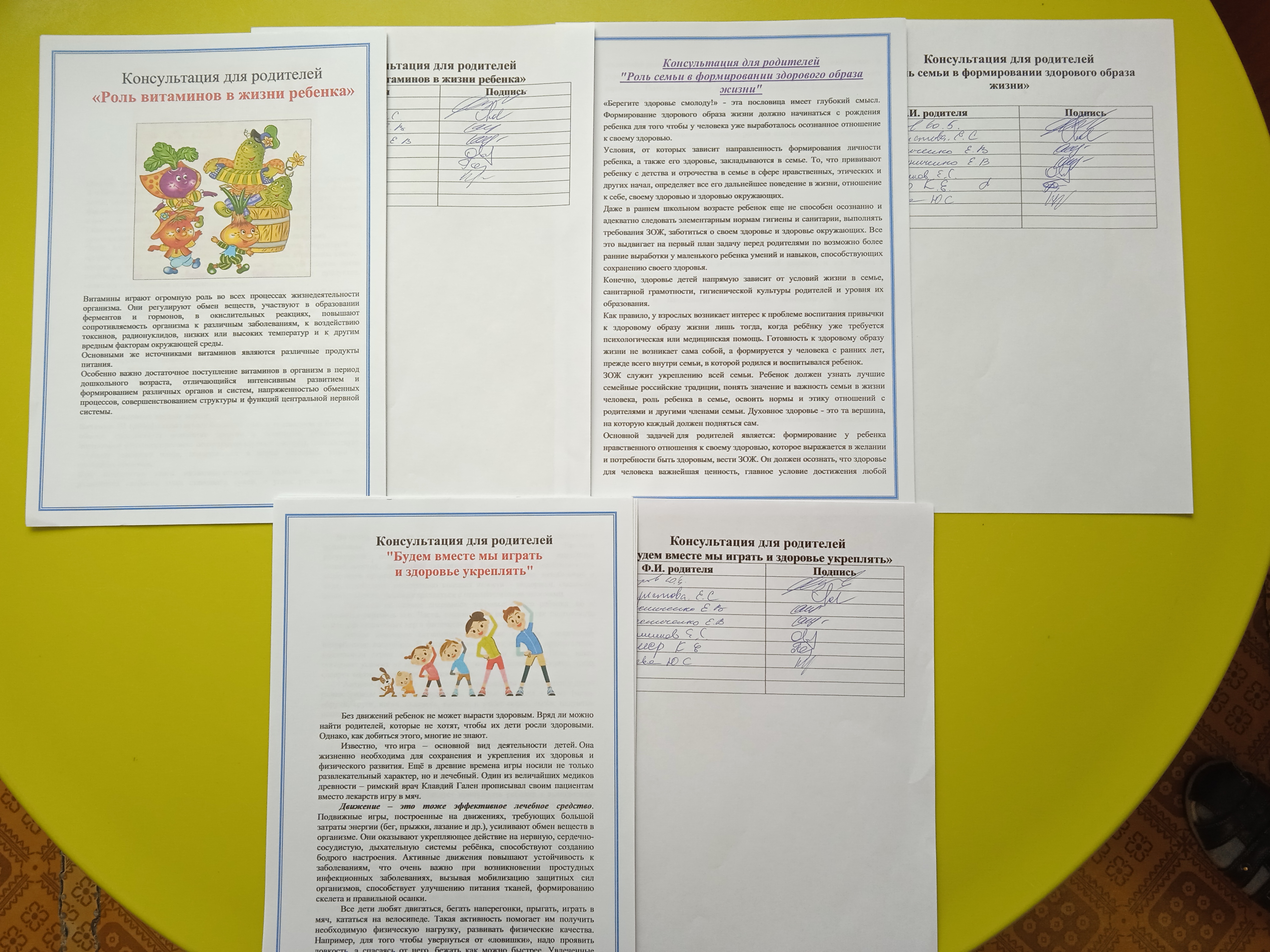 8. Спортивное развлечение: «В здоровом теле – здоровый дух»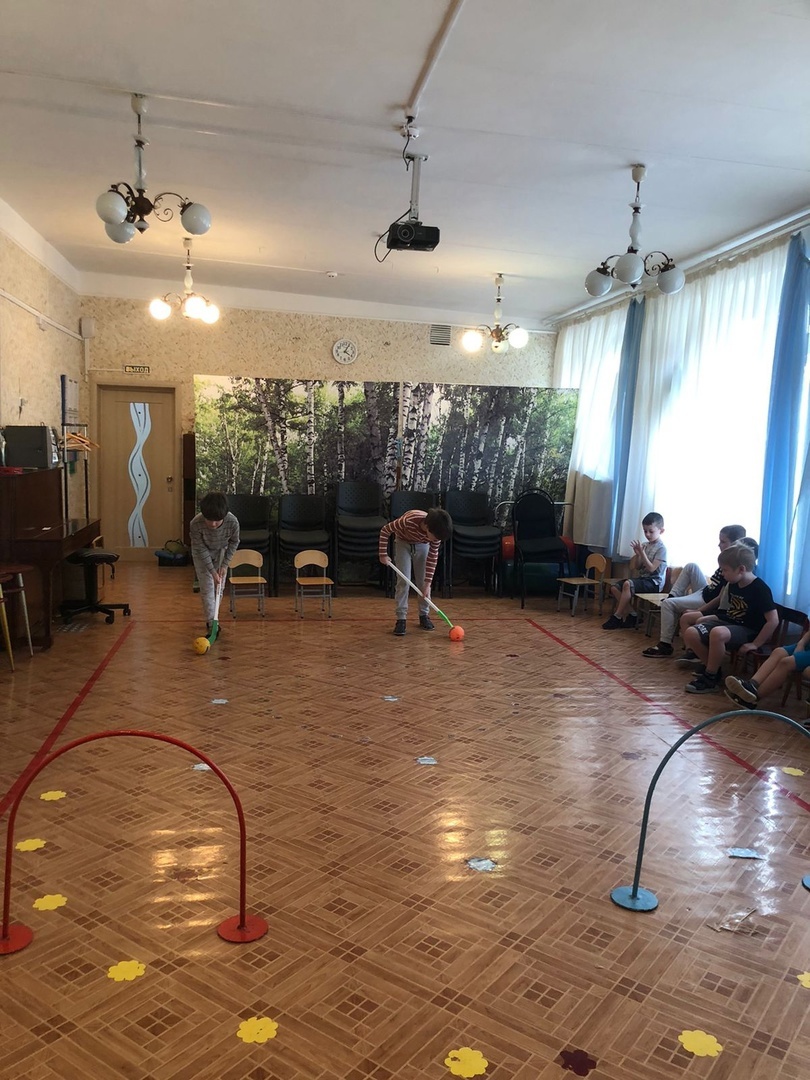 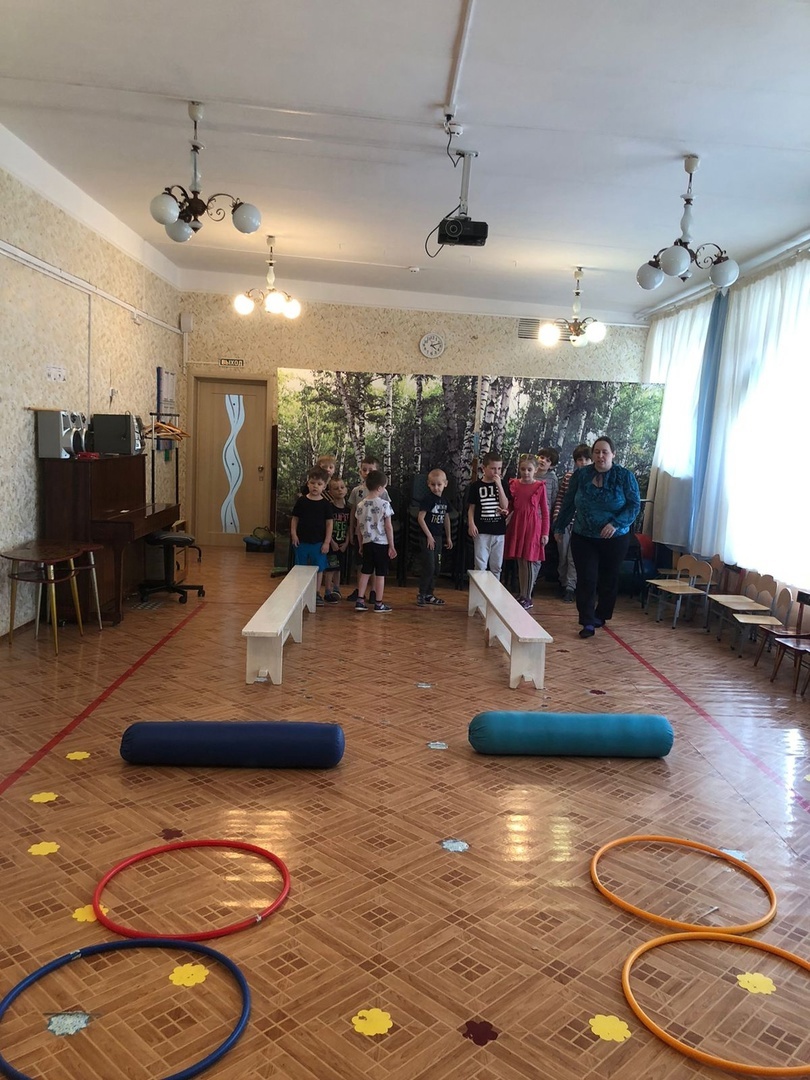 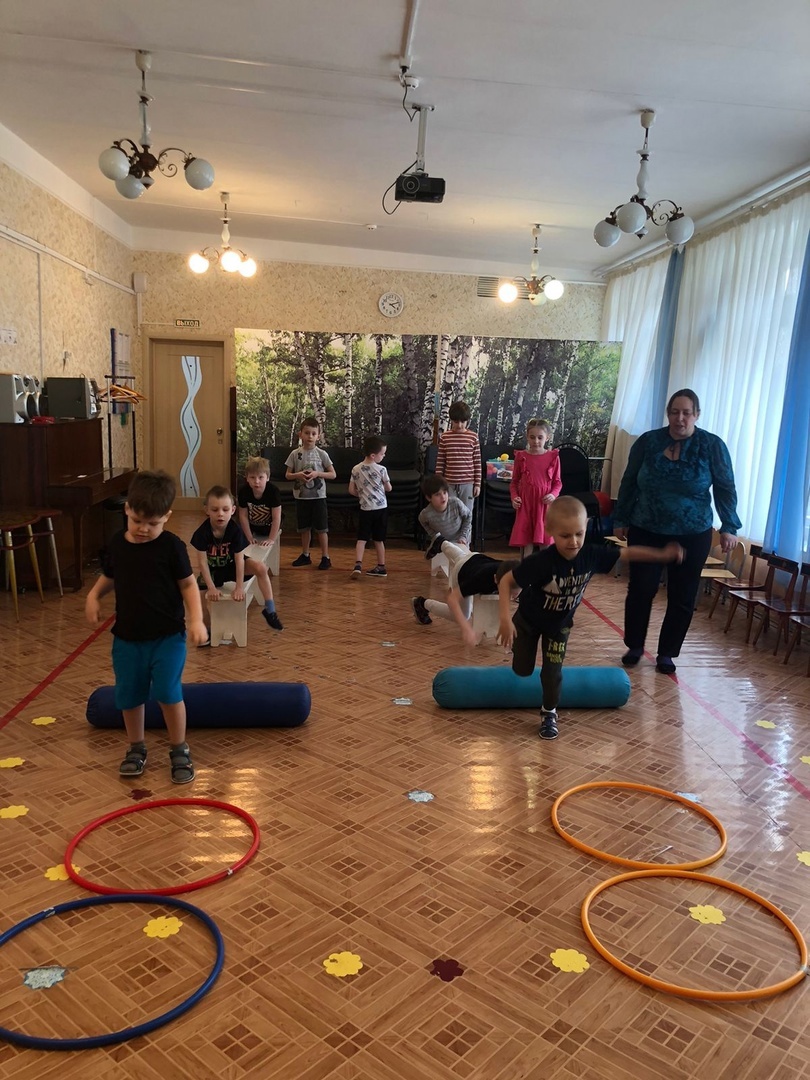 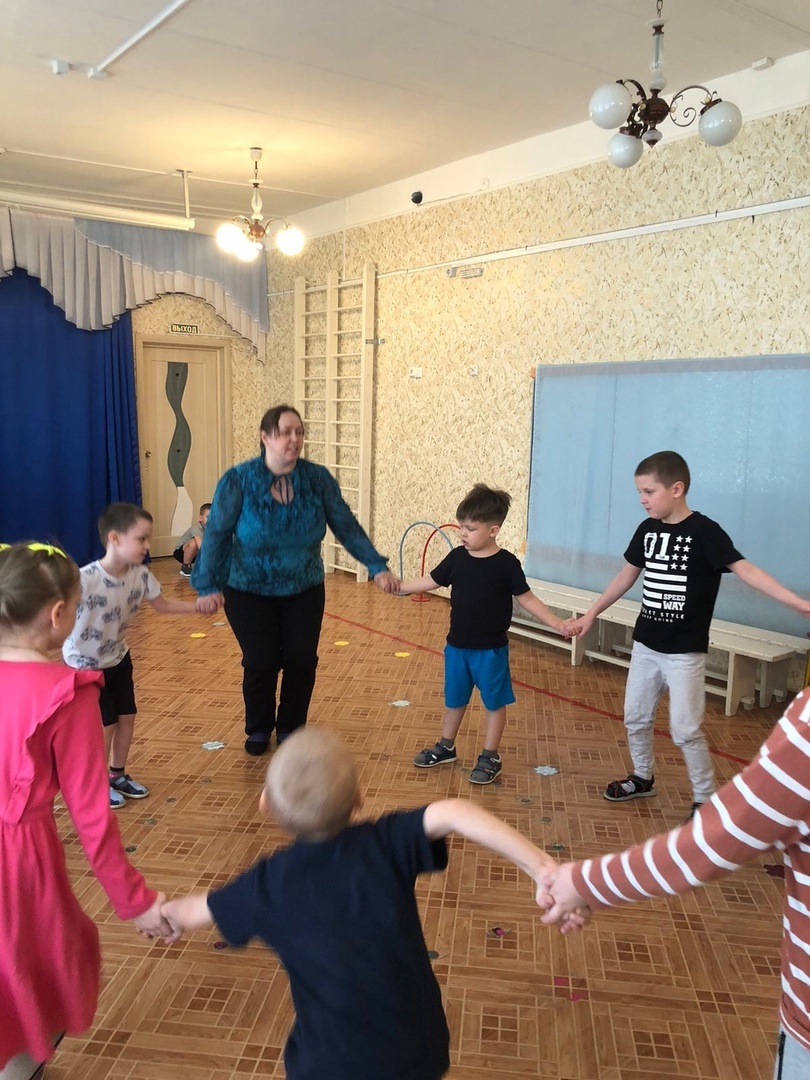 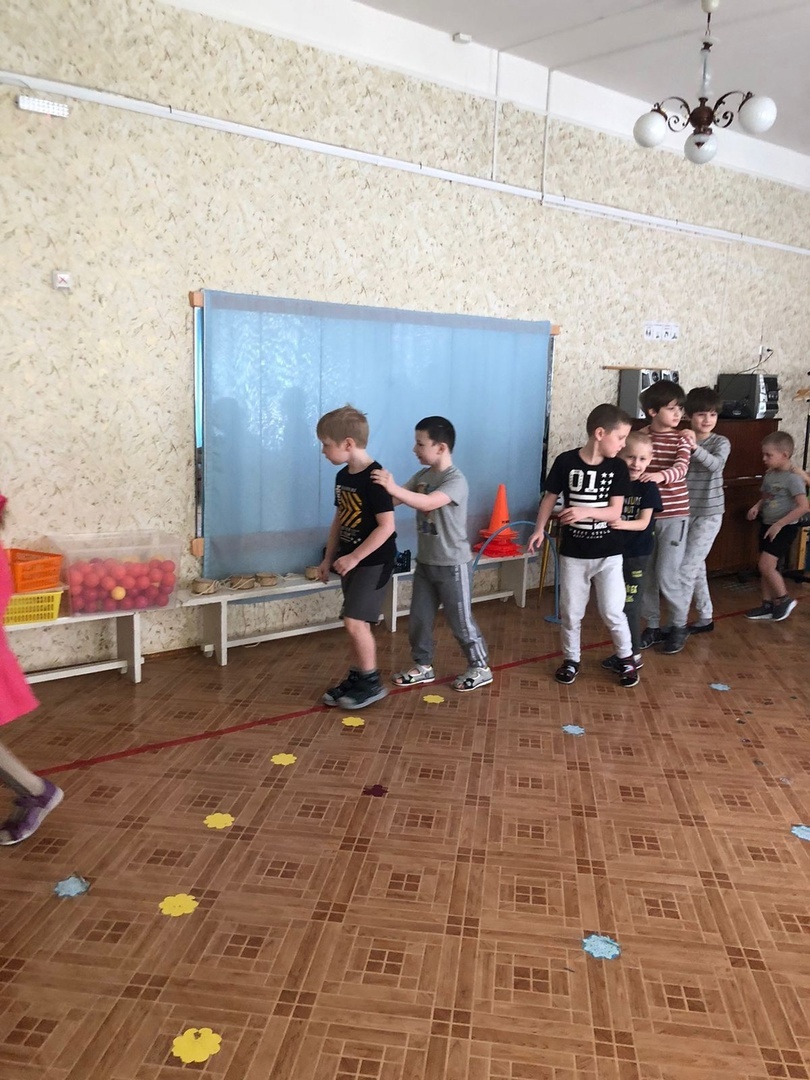 